YOZGAT ZÜBEYDE HANIM MESLEKİ VE TEKNİK ANADOLU LİSESİ
“Neden Meslek Lisesini Tercih Etmeliyim?” Konulu
SERBEST VE PROFESYONEL KATEGORİ AFİŞ TASARIMI YARIŞMASI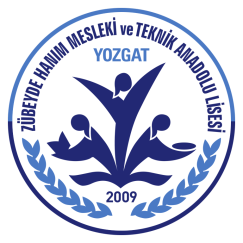 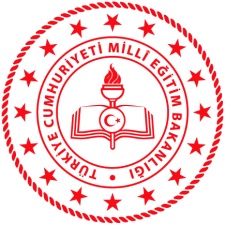 
YARIŞMAYA İLİŞKİN MERAK EDİLEN SORULARSORU 1:	Yarışmaya kimler katılabilir. 
CEVAP:	MEB’e bağlı resmi ve özel örgün eğitim verilen Ortaokul 8. Sınıf; Lise 9-10-11-12. Sınıf öğrencileri katılabilir.
Yarışma Yaygın Eğitim kurumlarının (Halk Eğitim, Açık Lise, Çıraklık Merkezleri vb.) katılımına kapalıdır.SORU 2:	Yaş sınırı var mı? 
CEVAP:	Hayır. Ancak eğitime fiilen devam ediyor olması, kaydının donuk, silik vb. olmaması gereklidir.SORU 3:	Okulun belirlediği katılımcı haricinde yarışmaya katılım yapılabilir mi? 
CEVAP:	Hayır. Sadece okul komisyonlarınca belirlenmiş 1 eser yarışmaya katılabilir.SORU 4:	Aynı kurum altında hem Ortaokul hem Lisemiz var, katılım nasıl sağlanacak? 
CEVAP:	Ortaokul için 1; Lise için 1, toplamda 2 eser ile katılım serbesttir.SORU 5:	Meslek Lisemizde Grafik & Fotoğraf Alanımız var, diğer alan öğrencilerimiz yarışmaya katılabilir mi? 
CEVAP:	Evet. Okullar Grafik & Fotoğraf Alanı için profesyonel kategoride 1, diğer alanlar için serbest kategoride 1 eser olacak şekilde toplam 2 eser ile katılım sağlayabilir.SORU 6:	Serbest ve profesyonel kategori şartları nelerdir? CEVAP:	Grafik & Fotoğraf Alanı öğrencileri sadece profesyonel kategoride katılabilir, serbest kategoride yarışamazlar. Sadece  bilgisayarda ilgili programlar (Illustrator, Indesign, Coreldraw, Photoshop ve muadili programlar) ile yaptıkları eserler geçerlidir. Word, Powerpoint vb. grafik amaçlı olmayan programlar değerlendirmeye alınmaz. Gerekli görüldüğünde seçici kurul tarafından eserin tespiti için çalışmanın orjinali istenebilir.Serbest kategoride yarışan öğrenciler ise Profesyonel kategoride yarışamazlar ve çalışmaları mutlaka bilgisayar ve karakalem tekniği dışındaki tekniklerle yapmak zorundadırlar.SORU 7:	Şartnamede 11. maddede belirtilen telifli materyal ile neyi kastediyorsunuz?
CEVAP:	Sizin tasarlamadığınız başka kişilerce tasarlanmış her türlü materyal uluslararası kanunlarca koruma altındadır. İnternet ağı veya kendinizin edindiği başkalarına ait kullanacağınız slogan, metin, resim, fotoğraf, çizim vb. materyaller ilgili kanun hükümlerince koruma altına alınmış veya ücretli materyaller olabilir. Bunların kullanımında ilgli yerlere ücret ödemeniz gerekebilir. Bu tür materyaller kullanıyor/kullanacak iseniz kullanım haklarını almanız gerekebilir. Böyle bir materyal kullanımında (Eserinizin sonradan sosyal ağlarda yayınlanması, duyurulması ardından, MEB tarafından kullanımında, sergilenmesinde vb. durumlar) sonradan itirazlar ve yasal talepler oluşursa bu ücretleri ödemeniz beklenir. Ödenmemesi ve cezai bir hüküm oluşması durumunda verilen ödül geri alınır. Okulumuz tarafından, kullanacağınız telifli materyaller için yarışma öncesi ve sonrasında ödeme yapılmaz.SORU 8:	Şartnamede 12. maddede belirtilen muvafakat nedir?
CEVAP:	Kişisel verilerin kullanımına ait hükümler  anayasamızda ve uluslararası sözleşmelerce koruma altına alınmıştır. Basitçe kisişel veriler kimlik bilgileri, telefon numaraları ve şahsa ait her türlü özel bilgiyi kapsamaktadır. Ve bunlar alenen kullanılamaz. Bunun haricinde kişileri belirleyici fiziki unsurlar (yüz, işaret vb.) o kişinin izni alınmadan yayınlanamaz, kullanılamaz. Bu tür bir içerik kullanacak iseniz mutlaka o kişiden muvafakat belgesi almanız gereklidir.
Örneğin: Bir arkadaşınızın atölyede bir makine başında yüzü açık bir şekilde  resmini kullanmak isterseniz o arkadaşınızın mutlaka şartnemede belirtilen resmi yollarla muvafakatini almanız gereklidir. Eğer yaşı 18’den küçük ise ayrıca velisinin izni gereklidir.SORU 9:	Ayrıca Slogan ödülü verilecek mi? Duyurudaki yıldız(*)asteriksli açıklama ile ne kastediliyor?
CEVAP:	Hayır. Yarışma Afiş Tasarım yarışmasıdır. Afişi tasarlarken katılımcıların sadece görselle afişi tasarlamalarının istenen mesajı vermede eksiklik oluşturacağından, slogan veya metinlerle tasarımlarını destekleyici metin kullanması beklenmektedir. Şartnamedeki 7. maddede belirtildiği gibi sloganlar ayrıca ödüllendirilmeyecektir. Duyurudaki “Afiş ve Slogan Tasarım yarışması” ifadesi bir bütünselliği vurgulamak içindir. Tasarım içinde kullanılmamış sloganlar, slogan önerileri değerlendirme dışıdır. SORU 10:	Son katılım tarihinden kasıt size teslim olunan tarih mi, kargolama tarihi mi? 
CEVAP:	31.05.2019 kargoya teslim ediliş  tarihi esas alınacaktır. Bu tarihten sonra kargoya verilmiş veya kargodaki gecikmeden dolayı 06.06.2019 tarihinden sonra okulumuza ulaşan eserler değerlendirme dışında kalacaktır.SORU 11:	Ödüllendirme nasıl yapılacak? 
CEVAP:	Eserlerdeki görsel tema, yaratıcılık ve slogan bir bütün olarak değerlendirilecek; şartnamede belirtildiği gibi para ödülü ve plaket şeklinde ödüllendirilecektir. 